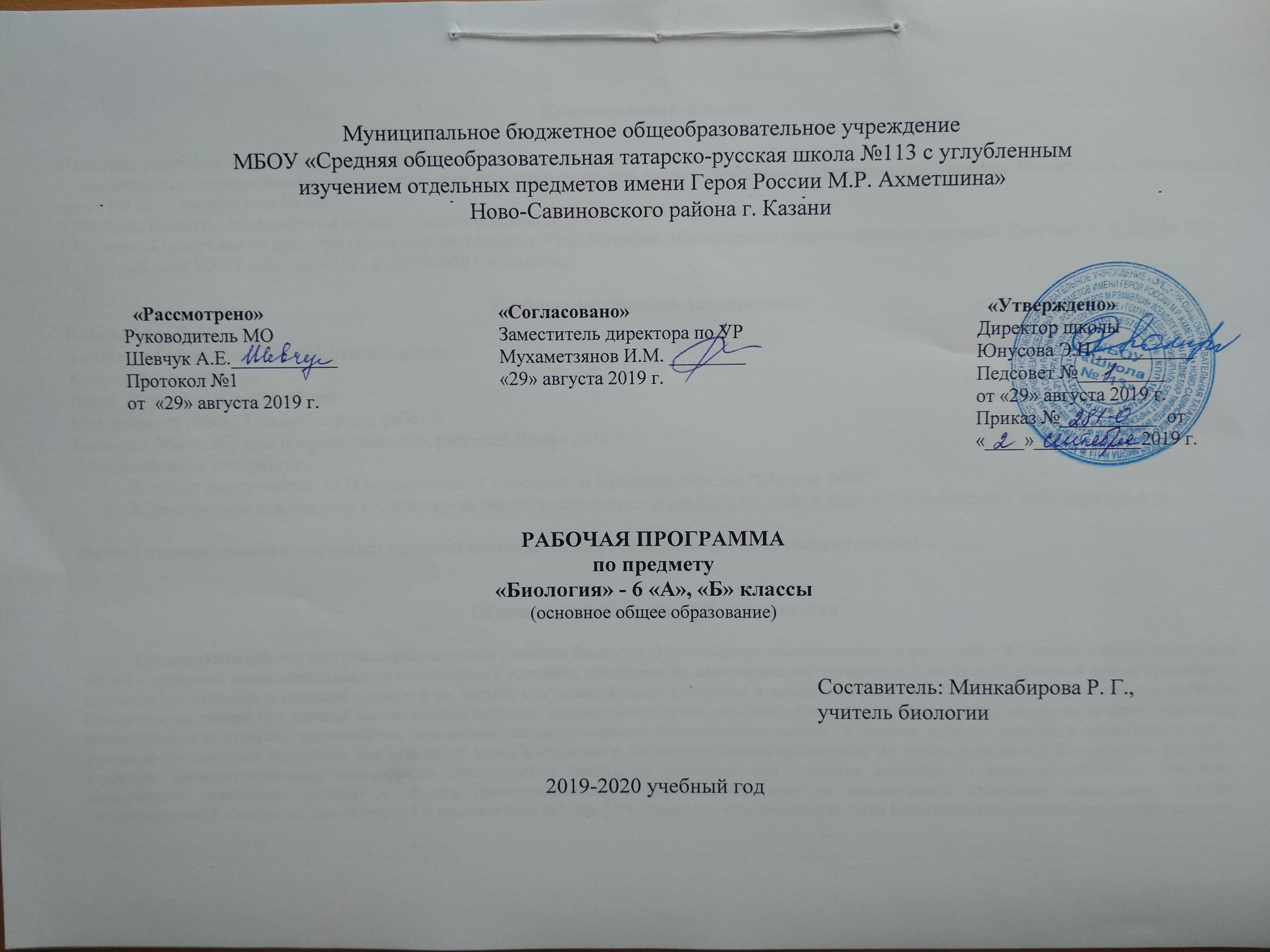 Пояснительная запискаНастоящая рабочая программа составлена на основе 1. Федерального государственного образовательного стандарта основного общего образования, утвержденного приказам Министерства образования и науки РФ от 17 декабря года № 1897.2.Учебник: Биология. Многообразие живых организмов Дрофа 2016 г.3.Примерная программа по биологии Примерной программы к УМК Биология. Многообразие покрытосеменных растений. Пасечник В. В. Дрофа 20164. Учебный план МБОУ «Школа №113» на 2019-2020 учебный год.Учебно-тематическое планированиеКлассы 6«а», 6«б».Учитель: Минкабирова Ралия Гаптельнуровна Количество часовВсего: 35 уроков, в неделю 1 часКонтрольных работ: 3, лабораторных работ 6Биология. Многообразие покрытосеменных растений Дрофа 2016 г.Дополнительная литература:Большая книга знаний. М.Н Беньковская, Т.Бородина, В Кузовкин  Москва “Махаон 2008”2.Электронное приложение к учебнику на сайтах издательства  www.drofa.ru;  htth: \\ festival.1september.ru.;  htth: \\www.it-n.ruФормы промежуточного контроля: тестовый контроль, проверочные работы, биологические диктанты.. Общая характеристика учебного предметаПредлагаемая рабочая программа реализуется в учебнике биологии «Многообразие покрытосеменных растений».  В 6 классе учащиеся получают знания о строении, жизнедеятельности и многообразии растений, принципах их классификации; знакомятся с эволюцией строения живых организмов, взаимосвязью строения и функций органов и их систем, с индивидуальным развитием и эволюцией растений. Они узнают о практическом значении биологических знаний как научной основе охраны природы, природопользования, сельскохозяйственного производства, медицины и здравоохранения, биотехнологии и отраслей производства, основанных на использовании биологических систем. Учащиеся должны усвоить и применять в своей деятельности основные положения биологической науки о строении и жизнедеятельности организмов, их индивидуальном и историческом развитии, структуре, функционировании, многообразии экологических систем, их изменении под влиянием деятельности человека; научиться принимать экологически правильные решения в области природопользования. Изучение биологии по предлагаемой программе предполагает ведение фенологических наблюдений, опытнической и практической работы. Для понимания учащимися сущности биологических явлений в программу введены лабораторные работы, экскурсии, демонстрации опытов, проведение наблюдений. Все это дает возможность направленно воздействовать на личность учащегося: тренировать память, развивать наблюдательность, мышление, обучать приемам самостоятельной учебной деятельности, способствовать развитию любознательности и интереса к предмету.                    Место предмета в федеральном базисном учебном плане:В Федеральном базисном  учебном  плане для образовательных учреждений Российской Федерации содержание курса биологии включает:Бактерии, грибы, растения. 35 ч, 1ч в неделю (5 класс);Многообразие покрытосеменных растений. 35 ч, 1ч в неделю (6 класс);Животные. 35 ч, 1 ч в неделю (7 класс);Человек. 70 ч, 2 ч в неделю (8 класс);Введение в общую биологию. 68 ч, 2 ч в неделю (9 класс).Предлагаемая рабочая программа реализуется в учебниках и учебно-методических пособиях созданных коллективом авторов под руководством В.В. Пасечника. Такое построение программы сохраняет лучшие традиции в подаче учебного материала с постепенным усложнением уровня его изложения в соответствии с возрастом учащихся.      	 В 5 классе учащиеся   получают общие представления о структуре биологической науки, её истории и методах исследования, царствах живых организмов, средах обитания организмов, нравственных нормах и принципах отношения к природе. Учащиеся получают сведения о клетке, тканях и органах живых организмов, углубляются их знания об условиях жизни и разнообразии, распространении и значении бактерий, грибов и растений, о значении этих организмов в природе и жизни человека.   	  В 6—7 классах учащиеся получают знания о строении, жизнедеятельности и многообразии растений и животных, принципах их классификации; знакомятся с эволюцией строения живых организмов, взаимосвязью строения и функций органов и их систем, с индивидуальным развитием и эволюцией растений и животных. Они узнают о практическом значении биологических знаний как научной основе охраны природы, природопользования, сельскохозяйственного производства, медицины и здравоохранения, биотехнологии и отраслей производства, основанных на использовании биологических систем.Основные цели и задачи  изучения биологии в 6 классе:Цель курса: биологии 6 класс Биология. Многообразие покрытосеменных растений: изучение многообразия покрытосеменных растений Задачи курса: 1. Сформировать у обучающихся знания о многообразии покрытосеменных растений 2. Дать представление о структуре биологической науки, ее истории и методах исследования, царствах живых организмов, средах обитания живых организмов, нравственных нормах и принципах отношения к природе. 3. Сформировать знания о клетке, тканях и органах живых организмов; углубить знания об условиях жизни и разнообразии, распространении и значении бактерий, грибов и растений, о значении этих организмов в природе и жизни человека.Основное содержание программыМногообразие покрытосеменных растений.6 класс. (35 ч, 1 ч в неделю).Раздел 1. Строение и многообразие покрытосеменных растений (15 ч).Строение семян однодольных и двудольных растений. Виды корней и типы корневых систем. Зоны (участки) корня. Видоизменения корней. Побег. Почки и их строение. Рост и развитие побега. Внешнее строение листа. Клеточное строение листа. Видоизменения листьев. Строение стебля. Многообразие стеблей. Видоизменения побегов. Цветок и его строение. Соцветия. Плоды и их классификация. Распространение плодов и семян.Демонстрация. Внешнее и внутреннее строения корня. Строение почек (вегетативной и генеративной) и расположение их на стебле. Строение листа. Макро - и микростроение стебля. Различные виды соцветий. Сухие и сочные плоды.Лабораторные и практические работы1. Изучение строения семян двудольных и однодольных растений. 2. Изучение органов корней цветкового растения. Стержневая и мочковатая корневая система 3. Микроскопическое строение корня. Корневой чехлик и корневые волоски 4. Листья простые и сложные, их жилкование и листорасположение 5. Строение клубня и луковицы 6. Передвижение воды и минеральных веществ по стеблю. Раздел 2. Жизнь растений (11 ч)Основные процессы жизнедеятельности (питание, дыхание, обмен веществ, рост, развитие, размножение). Минеральное и воздушное питание растений. Фотосинтез. Дыхание растений. Испарение воды. Листопад. Передвижение воды и питательных веществ в растении. Прорастание семян. Способы размножения растений. Размножение споровых растений. Размножение голосеменных растений. Половое и бесполое (вегетативное) размножение покрытосеменных растений. Демонстрация. Опыты, доказывающие значение воды, воздуха и тепла для прорастания семян; питание проростков запасными веществами семени; получение вытяжки хлорофилла; поглощение растениями углекислого газа и выделение кислорода на свету; образование крахмала; дыхание растений; испарение воды листьями; передвижение органических веществ по лубу.Лабораторные и практические работыПередвижение воды и минеральных веществ по стеблю. Раздел 3. Многообразие покрытосеменных растений (б ч).Основные систематические категории: вид, род, семейство, класс, отдел, царство. Знакомство с классификацией цветковых растений. Класс Двудольные растения. Морфологическая характеристика 3-4 семейств (с учётом местных условий). Класс Однодольные растения. Морфологическая характеристика злаков и лилейных. Важнейшие сельскохозяйственные растения, биологические основы их выращивания и народнохозяйственное значение. (Выбор объектов зависит от специализации растениеводства в каждой конкретной местности.) Демонстрация: Живые и гербарные растения, районированные сорта важнейших сельскохозяйственных растений.Раздел 4. Природные сообщества (3 ч).Взаимосвязь растений с другими организмами. Симбиоз. Паразитизм. Растительные сообщества и их типы. Развитие и смена растительных сообществ. Влияние деятельности человека на растительные сообщества и влияние природной среды на человека. Требования к результатам обученияВ соответствии с реализуемой ФГОС ООО деятельностной парадигмой образования планируемые результаты освоения основной образовательной программы основного общего образования представляют собой систему ведущих целевых установок и ожидаемых результатов освоения всех компонентов, составляющих содержательную основу образовательной программы. Они обеспечивают связь между требованиями Стандарта, образовательным процессом и системой оценки результатов освоения основной образовательной программы.   Обучение биологии  направлено на достижение обучающимися следующих  результатов:личностных1) знание основных принципов и правил отношения к живой природе, основ здорового образа жизни и здоровье сберегающих технологий;2) реализация установок здорового образа жизни;3) сформированность познавательных интересов и мотивов, направленных на изучение живой природы; интеллектуальных умений (доказывать, строить рассуждения, анализировать, сравнивать, делать выводы и др.); эстетического отношения к живым объектам.метапредметных1) овладение составляющими исследовательской и проектной деятельности включая умения видеть проблему, ставить вопросы, выдвигать гипотезы, давать определения понятиям, классифицировать, наблюдать, проводить эксперименты, делать выводы и заключения, структурировать материал, объяснять, доказывать, защищать свои идеи;2) умение работать с разными источниками биологической информации: находить биологическую информацию в различных источниках (тексте учебника, научно-популярной литературе, биологических словарях и справочниках), анализировать и оценивать информацию, преобразовывать информацию из одной формы в другую;3) способность выбирать целевые и смысловые установки в своих действиях и поступках по отношению к живой природе, здоровью своему и окружающих;4) умение адекватно использовать речевые средства для дискуссии и аргументации своей позиции, сравнивать разные точки зрения, аргументировать свою точку зрения, отстаивать свою позицию.У обучающихся сформированы УУД:Регулятивные  5–6-й классы• Самостоятельно обнаруживать и формулировать учебную проблему, определять цель учебной деятельности, выбирать тему проекта.• Выдвигать версии решения проблемы, осознавать конечный результат, выбирать из предложенных и искать самостоятельно средства достижения цели.• Составлять (индивидуально или в группе) план решения проблемы (выполнения проекта).• Работая по плану, сверять свои действия с целью, исправлять ошибки самостоятельно.• В диалоге с учителем совершенствовать самостоятельно выработанные критерии оценки.Познавательные5–6-й классы• Анализировать, сравнивать, классифицировать и обобщать факты и явления. Выявлять причины и следствия простых явлений.• Осуществлять сравнение, классификацию, самостоятельно выбирая основания и критерии для указанных логических операций.• Строить логическое рассуждение, включающее установление причинно-следственных связей.• Создавать схематические модели с выделением существенных характеристик объекта.• Составлять тезисы, различные виды планов (простых, сложных и т.п.). Преобразовывать информацию из одного вида в другой (таблицу в текст и пр.).• Вычитывать все уровни текстовой информации.• Уметь определять возможные источники необходимых сведений, производить поиск информации, анализировать и оценивать ее достоверность.Коммуникативные5–6-й классыСамостоятельно организовывать учебное взаимодействие в группе (определять общие цели, распределять роли, договариваться друг с другом и т.д.).Требования к подготовке учащихся по предметуРаздел 1. Строение и многообразие покрытосеменных растенийПредметные результаты обученияУчащиеся должны знать:— внешнее и внутреннее строение органов цветковых растений;— видоизменения органов цветковых растений и их роль в жизни растений.Учащиеся должны уметь: — различать и описывать органы цветковых растений;— объяснять связь особенностей строения органов растений со средой обитания;Метапредметные результаты обученияУчащиеся должны уметь: — анализировать и сравнивать изучаемые объекты;— осуществлять описание изучаемого объекта;Раздел 2. Жизнь растений Предметные результаты обученияУчащиеся должны знать:— основные процессы жизнедеятельности растений; — особенности минерального и воздушного питания растений;Учащиеся должны уметь: — характеризовать основные процессы жизнедеятельности растений;— объяснять значение основных процессов жизнедеятельности растений;Метапредметные результаты обученияУчащиеся должны уметь: — анализировать результаты наблюдений и делать выводы;— под руководством учителя оформлять отчет, включающий описание эксперимента, его результатов, выводов.Раздел 3. Классификация растенийПредметные результаты обученияУчащиеся должны знать:— основные систематические категории: вид, род, семейство, класс, отдел, царство;— характерные признаки однодольных и двудольных растений;Учащиеся должны уметь: — делать морфологическую характеристику растений;— выявлять признаки семейства по внешнему строению растений;Метапредметные результаты обученияУчащиеся должны уметь: — различать объем и содержание понятий;— различать родовое и видовое понятия;Раздел 4. Природные сообществаПредметные результаты обученияУчащиеся должны знать:— взаимосвязь растений с другими организмами;— растительные сообщества и их типы;Учащиеся должны уметь: — устанавливать взаимосвязь растений с другими организмами;— объяснять влияние деятельности человека на растительные сообщества и влияние природной среды на человека;Метапредметные результаты обученияУчащиеся должны уметь: — под руководством учителя оформлять отчет, включающий описание объектов, наблюдений, их результаты, выводы;— организовывать учебное взаимодействие в группе (распределять роли, договариваться друг с другом и т. д.).Личностные результаты обучения Учащиеся должны:— испытывать чувство гордости за российскую биологическую науку;— соблюдать правила поведения в природе; — признавать право каждого на собственное мнение;Критерии оценки учебной деятельности по биологии.Оценивание устного ответа учащегося:«5»: полно раскрыто содержание материала в объёме программы и учебника;чётко и правильно даны определения и раскрыто содержание понятий, верно использованы научные термины;для доказательства использованы различные умения, выводы из наблюдений и опытов;ответ самостоятельный.«4»:  раскрыто содержание материала, правильно даны определения, понятия и использованы научные термины, ответ самостоятельные, определения понятий неполные, допущены незначительные нарушения последовательности изложения, небольшие неточности при использовании научных терминов или в выводах а обобщениях из наблюдешь, опытов.«3»: усвоено основное содержание учебного материала, но изложено фрагментарно;не всегда последовательно определение понятии недостаточно чёткие;не использованы выводы и обобщения из наблюдения и опытов, допущены ошибки при их изложении; «2»: основное содержание учебного материала не раскрыто; не даны ответы на вспомогательные вопросы учителя; допущены грубые ошибка в определении понятие, при использовании терминологии.Оценка практических умений учащихсяОценка умений ставить опыты«5»: правильно определена цель опыта;самостоятельно и последовательно проведены подбор оборудования и объектов, а также работа по закладке опыта;научно, грамотно, логично описаны наблюдения и сформулированы выводы из опыта.«4»: правильно определена цель опыта; самостоятельно проведена работа по подбору оборудования, объектов при закладке опыта допускаются;1-2 ошибки, в целом грамотно и логично описаны наблюдения,сформулированы основные выводы из опыта;в описании наблюдении допущены неточности, выводы неполные.«3»: правильно определена цель опыта, подбор оборудования и объектов, а также работы по закладке опыта проведены с помощью учителя;допущены неточности я ошибка в закладке опыта, описании наблюдение, формировании выводов.«2» не определена самостоятельно цель опыта; не подготовлено нужное оборудование;допущены существенные ошибки при закладке опыта и его оформлении.Оценка умений проводить наблюдения (учитывается правильность проведения; умение выделять существенные признаки, логичность и научную грамотность в оформлении результатов наблюдение и в выводах).«5»: правильно по заданию проведено наблюдение; выделены существенные признаке, логично, научно грамотно оформлены результаты наблюдения и выводы.«4»: правильно по заданию проведено наблюдение, при выделении существенных признаков у наблюдаемого объекта (процесса), названы второстепенные;допущена небрежность в оформлении наблюдение и выводов.«3»: допущены неточности, 1-2 ошибка в проведении наблюдение по заданию учителя;при выделении существенных признаков у наблюдаемого объекта (процесса) выделены лишьнекоторые, допущены ошибки (1-2) в оформлении наблюдение и выводов.«2»: допущены ошибки (3-4) в проведении наблюдение по заданию учителя;неправильно выделены признака наблюдаемого объекта (процесса), допущены ошибки (3-4) в оформлении наблюдений и выводов.Материально-техническое обеспечение учебного предметаБольшая книга знаний. М.Н Беньковская, Т.Бородина, В Кузовкин. Москва “Махаон 2008” 2.Электронное приложение к учебнику  на  сайтах издательства  www.drofa.ru;  htth: \\ festival.1september.ru.;  htth: \\www.it-n.ru3. http://www.lift.net
Электронная иллюстрированная энциклопедия "Живые существа"4.http://www.floranimal.ru/
Портал о растениях и животных5.http://www.plant.geoman.ru/
Технические средства обучения: компьютер, интернет, мультимедийные принадлежности.Тематическое планирование учебного материалаКалендарно – тематическое планирование 6 классИтоговая контрольная работа в 6 классах ВАРИАНТ IЧасть 1.1. К однодольным растениям относится:а) пшеница     б) фасоль    в) шиповник    г) яблоня2. Многие двудольные растения имеют:а) мочковатую корневую систему; б) только придаточные корни;в) стержневую корневую систему; г) боковые и придаточные корни.3. В поглощении воды и минеральных солей участвует одна из зон корня:а) зона деления;          б) зона роста;в) зона всасывания;    г) зона проведения.4. Самая длинная часть корня:а) зона роста;               б) зона деления;в) зона проведения;     г) зона всасывания.5. Луковица представляет собой видоизмененный подземный побег, так кака) на нем расположены почки;б) он поглощает воду и минеральные вещества;в) в нем органические вещества расщепляются до минеральных;г) в нем образуются органические вещества из неорганических. 6. Плод образуется из:а) Стенок завязи;       б) Цветоложа;   в) Пестика;                 г) Пестика, основания тычинок, лепестков и чашелистиков, цветоложа.7. Почка — этоа) часть стебля;                    б) зачаточный побег;в) завязь с семязачатками;  г) черешок и листовая пластинка.8. Лист — это часть побега и на стебле он занимает положение:а) боковое;         б) верхушечное;в) боковое и верхушечное.9. Листья сидячий у:а) пшеницы и липы; б) липы и пырея;в) пырея и ржи;         г)  ржи и сирени.10. Сложный тройчатый лист у:а) шиповника;                   б) ясеня;в) каштана конского;       г) земляники.11 Сетчатое жилкование листовой пластинки у:а) пшеницы; б) лука;  в) пырея;       г) дуба.12.  Простой лист у:а) сирени;     б)  каштана;  в) шиповника; г) акации.13. Листорасположение очередное у:а)  дуба и клёна; б)  клёна и осины;в)  осины и бузины; г)  все неверно.14. Функции листа:а)  газообмен; б)  фотосинтез;в)  испарение; г)  все ответы верны.15. Видоизмененные в колючки листьяа) защищают растение от вымерзанияб) уменьшают испарение и сохраняют влагу в растениив) улучшают освещенность растенияг) увеличивают скорость передвижения воды в растении16. Распространяются ветром семена:
а) калины; б) боярышника; в) акации; г) клена.Часть 2 1 . Из перечисленных признаков выпишите характерные для класса «Однодольные»:A. Две семядоли                            Б. Мочковатая корневая системаB. Стержневая корневая система Г. Дуговое или параллельное жилкованиеД. Сетчатое жилкование               Е.  Одна семядоля2. Установите соответствиеТип плода                     растенияА. ягода                       1. пшеницаБ. яблоко                     2. томатВ. зерновка                  3. грушаЧАСТЬ 3. Ответьте письменно на вопрос:1 . Почему урожайность картофеля возрастает после окучивания?2 . Докажите, что клубень картофеля - видоизмененный побег.ВАРИАНТ 2Часть 1.1. К двудольным растениям относится:а) пшеница б) лук в) кукуруза г) яблоня2. Для однодольных растений в отличии от двудольных характерно наличие:а) зародыша с двумя семядолями; б) зародыша с одной семядолей;в) эндосперма; г) сочной кожуры.3. Роль корневого чехлика в том, что он:а) обеспечивает передвижение веществ по растению;б) выполняет защитную роль;в) придают корню прочность и упругость;г) участвует в делении клеток.4. Самая короткая часть корня:а) зона деления; б) зона роста;в) зона всасывания; г) зона проведения.5. Клубень представляет собой видоизмененный подземный побег, так кака) на нем расположены почкиб) он поглощает воду и минеральные веществав) в нем органические вещества расщепляются до минеральныхг) в нем образуются органические вещества из неорганических6. Семя образуется:а) Из семяпочки;б) Из семяпочки после двойного оплодотворения;в) Из оплодотворенной яйцеклетки;г) Из оплодотворенной центральной клетки7. Побег — этоа) верхушка стебля;   б) стебель с листьями и почками;в) часть листа;         г) часть корня.8. Лист, являясь частью побега, в свою очередь, состоит из:а) пластинки;         б) черешка и основания;в) прилистников;   г) все верно.9. Простой лист у:а) черемухи; б) рябины;   в) гороха; г) картофеля.10. Дуговое жилкование листовой пластинки у:    а) подорожника и липы; б) липы и дуба;в) дуба и ландыша;          г) ландыша и кукурузы.11. Лист называют простым, если он имеет:а)  пластинку;      б)  пластинку и черешок;в)  пластинку, черешок, основание;г)  пластинку, черешок, основание, прилистники.12. Цельнокрайняя пластинка у листьев:а)  крапивы и ландыша; б)        ландыша и сирени;в) сирени и березы; г) березы и крапивы.13. Листорасположение супротивное у:а) дуба и клена; б) клена и березы;в) березы и ясеня; г) ясеня и каштана конского.14. Фотосинтез происходит в:а) лейкопластах;      б)  хромопластах;в) цитоплазме;      г) другое решение.15. Видоизмененный побег — этоа) корневище   б) корень     в) корнеплод  г) корнеклубень16. Распространяются животными и человеком семена:
а) одуванчика б) боярышника    в) акации г) кленаЧасть 2. 1 . Из перечисленных признаков выпишите характерные для класса «Двудольные».A. Одна семядоля                             Б. Мочковатая корневая системаB. Стержневая корневая система    Г. Две семядолиД. Дуговое или параллельное жилкование Е. Сетчатое жилкование 2. Установите соответствиеТип плода                                        растенияА. костянка                                  1. пшеницаБ. семянка                                    2. вишняВ. зерновка                                  3. подсолнухЧАСТЬ 3. Ответьте письменно на вопрос:1 . Для чего производят прищипку главного корня (пикировку) у некоторых культурных растений?2 . Докажите, что корневище ландыша - видоизмененный побег.Лист корректировки рабочей программы№ТемаКол-во часовЛабораторные работы1Строение и многообразие покрытосеменных растений15ч.1. Изучение строения семян двудольных и однодольных растений. 2. Изучение органов корней цветкового растения. Стержневая и мочковатая корневая система 3. Микроскопическое строение корня. Корневой чехлик и корневые волоски 4. Листья простые и сложные, их жилкование и листорасположение 5. Строение клубня и луковицы 2Жизнедеятельность цветковых растений11ч.1. Передвижение воды и минеральных веществ по стеблю3Многообразие покрытосеменных растений6ч.4Природные сообщества2ч.5Итоговая контрольная работа1Итого35№Тема урокаКоличество часовДатаДата№Тема урокаКоличество часовПланируемаяФактическаяРаздел «Строение и многообразие покрытосеменных растений» (15ч.)Раздел «Строение и многообразие покрытосеменных растений» (15ч.)Раздел «Строение и многообразие покрытосеменных растений» (15ч.)Раздел «Строение и многообразие покрытосеменных растений» (15ч.)Раздел «Строение и многообразие покрытосеменных растений» (15ч.)1Строение семян двудольных растений и однодольных растений1сентябрь2ЛР №1 «Изучение строения семян однодольных и двудольных растений»1сентябрь3Входная контрольная работа1сентябрь4Виды корней. Типы корневых систем. ЛР №2 «Изучение органов корней цветкового растения. Стержневая и мочковатая корневая система»1сентябрь5Зоны корня. Строение корня. ЛР№3 «Микроскопическое строение корня. Корневой чехлик и корневые волоски»1октябрь6Условия произрастания и видоизменения корней1октябрь7Побег. Почки и их строение. Рост и развитие побега1октябрь8Внешнее строение листа. ЛР№4 «Листья простые и сложные, их жилкование и листорасположение»1октябрь9Клеточное строение листа. Видоизменение листьев1октябрь10Строение стебля. Многообразие стеблей1ноябрь11Видоизменение побегов. Разнообразие и значение побегов. ЛР №5 «Строение клубня и луковицы»1ноябрь12Цветок и его строение1ноябрь13Соцветия1ноябрь14Плоды и их классификация. Распространение плодов и семян1декабрь15Контрольная работа №1 по теме «Органы цветкового растения»1декабрьРаздел «Жизнедеятельность цветковых растений» (11ч.)Раздел «Жизнедеятельность цветковых растений» (11ч.)Раздел «Жизнедеятельность цветковых растений» (11ч.)Раздел «Жизнедеятельность цветковых растений» (11ч.)Раздел «Жизнедеятельность цветковых растений» (11ч.)16Минеральное питание растений1декабрь17Фотосинтез1декабрь18Дыхание растений1январь19Испарение воды растениями. Листопад1январь20Передвижение веществ в растении Л.р. №6 «Передвижение воды и минеральных веществ по стеблю».1январь21Рост и развитие растений. Прорастание семян1январь22Способы размножения растений1февраль23Размножение споровых растений1февраль24Размножение голосеменных растений1февраль25Опыление. Оплодотворение у цветковых растений1февраль26Вегетативное размножение покрытосеменных растений1мартРаздел «Многообразие покрытосеменных растений» (6ч.)Раздел «Многообразие покрытосеменных растений» (6ч.)Раздел «Многообразие покрытосеменных растений» (6ч.)Раздел «Многообразие покрытосеменных растений» (6ч.)Раздел «Многообразие покрытосеменных растений» (6ч.)27Тест по теме «Жизнь растений». Систематика растений1март28Класс Двудольные растения. Семейства Крестоцветные и Розоцветные1март29Семейства Пасленовые, Бобовые и Сложноцветные1апрель30Класс Однодольные. Семейства Злаковые и Лилейные1апрель31Важнейшие сельскохозяйственные растения1апрель32Контрольная работа №2 по теме: «Жизнь и многообразие покрытосеменных растений»1апрельРаздел «Природные сообщества» (3ч.)Раздел «Природные сообщества» (3ч.)Раздел «Природные сообщества» (3ч.)Раздел «Природные сообщества» (3ч.)Раздел «Природные сообщества» (3ч.)33Природные сообщества. Взаимосвязи в растительном сообществе. Развитие и смена растительных сообществ1май34Влияние хозяйственной деятельности человека на растительный мир1май35Итоговая контрольная работа1майКлассНазвание раздела, темыДата проведения по плануПричина корректировкиДата проведения по факту